Subject: Supplements to the Guidelines on the Number of Participants in the Mountaineering ActionOn the basis of Article 10 of the Rulebook on Mountaineering Guides of the Macedonian Mountaineering Sport Federation (MMSF), on 14.12.2016, the Commission for mountaineering guides adopted the following Guidelines, which shall come into force upon the adoption of the new Rulebook on Mountaineering Guides of the MMSF.GUIDELINES FOR THE NUMBER OF PARTICIPANTS IN A MOUNTAINEERING ACTION         Number of participants per one mountain guide, when he/she is alone:							Commission for Mountain Guides								           (Signature)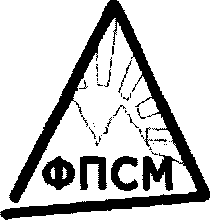 Федерација на планинарски спортови во Македонија Mountaineering Sport Federation of MacedoniaФедерација на планинарски спортови во Македонија Mountaineering Sport Federation of Macedonia11 Октомври 42, 1000, Скопје Република Македонија 11 Oktomvri 42,1000 Ѕкорје Republic of Macedonia389 2 3 165 540http://www.fpsm.org.mk/соntact@fpsm.org.mkExperience of the participants / CategoryCategory A1 (Mountaineering on easy tracks in summer conditions)Category A2 (Mountaineering on more difficult paths in summer conditions)Category B1 (Mountaineering on easy paths in winter conditions)Category B2 (Mountaineering through difficult paths in winter conditions)No experience, beginners5332Experienced (who have participated in a maximum of 10 mountaineering actions for 1 year))7553Many experienced (who have participated in more than 10 heavy mountaineering actions in the course of the 1st year)10664